ATATÜRK İLKOKULUeTwining Okulu Etkinlikleri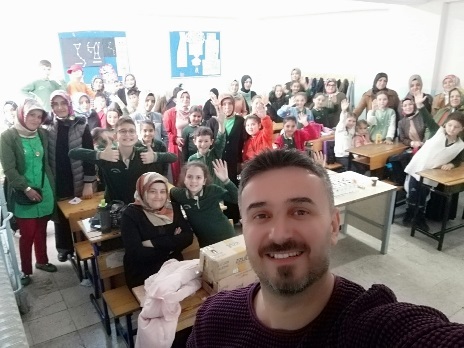 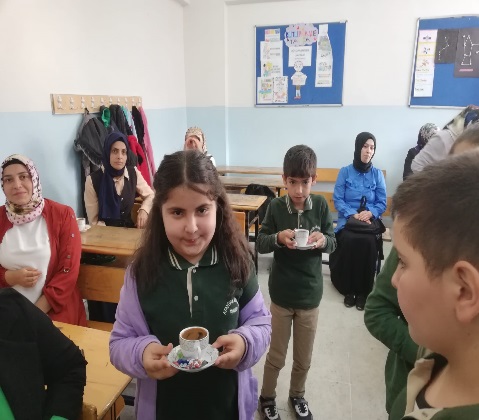 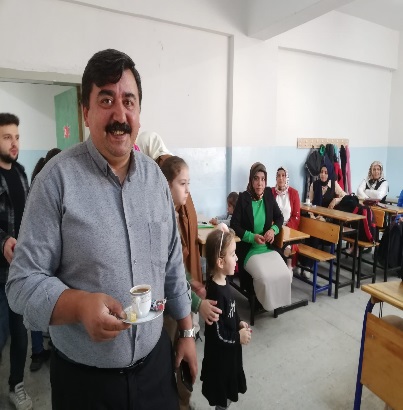 Veli Toplantımız	Kültürel Miras Kahve İkramı Öğrencilerimizin Elinden İçtik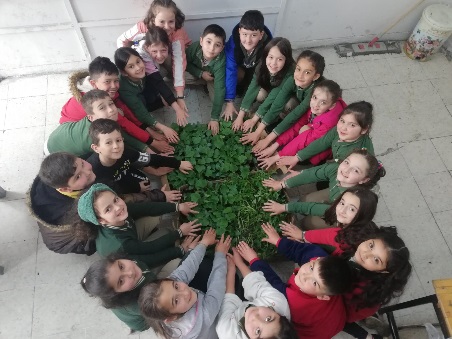 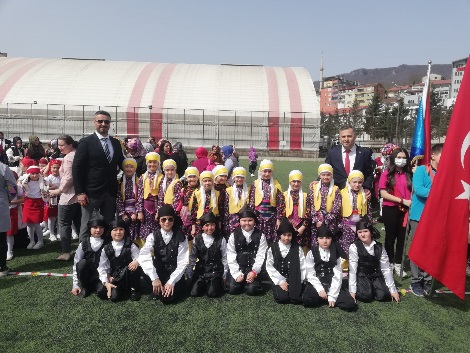 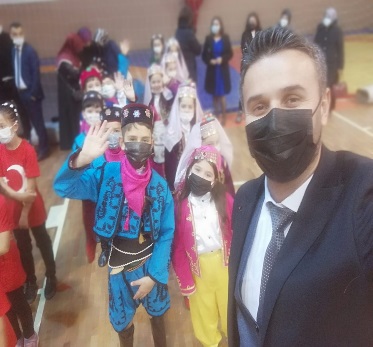 Bin Tohum Bin Fidan Minik Eller Etkinliğimiz                                          Halk Oyunları Gösterimiz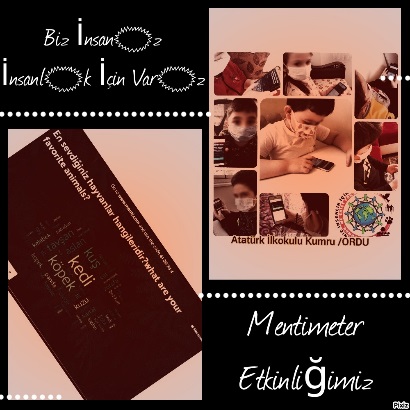 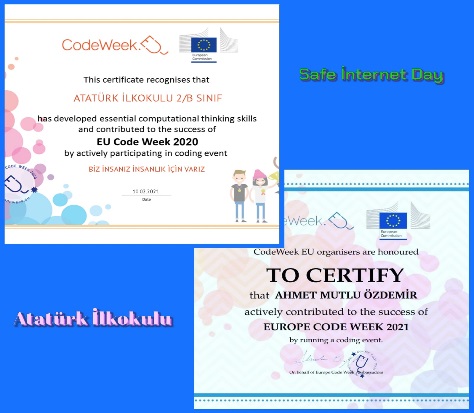 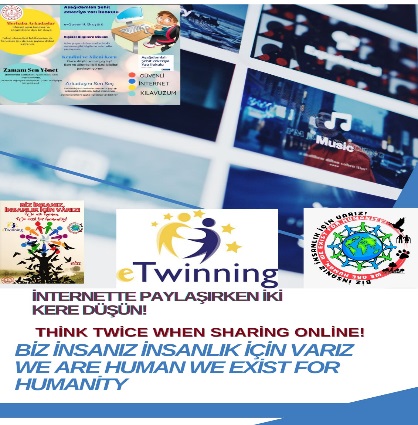 Hayvanları Seviyorum	                     Codeweek Haftası	       GÜVENLİ İNTERNET AFİŞ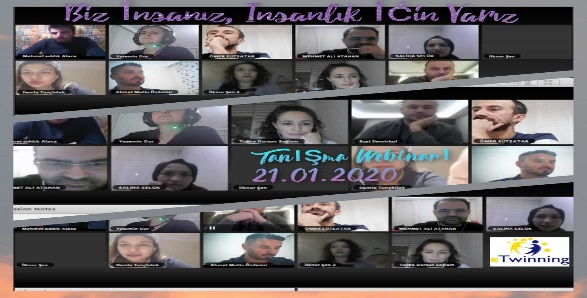 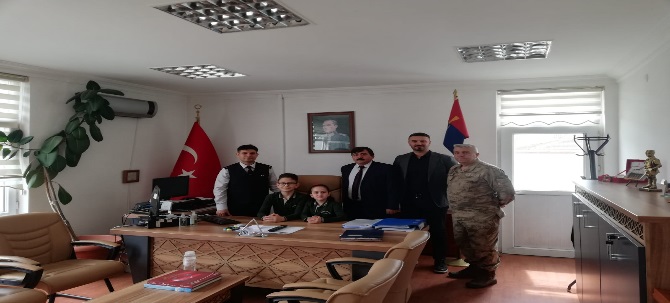 TANIŞMA VEBİNARI	                                                          MAKAM ZİYARETİ İLÇE JANDARMA KOMUTANLIĞI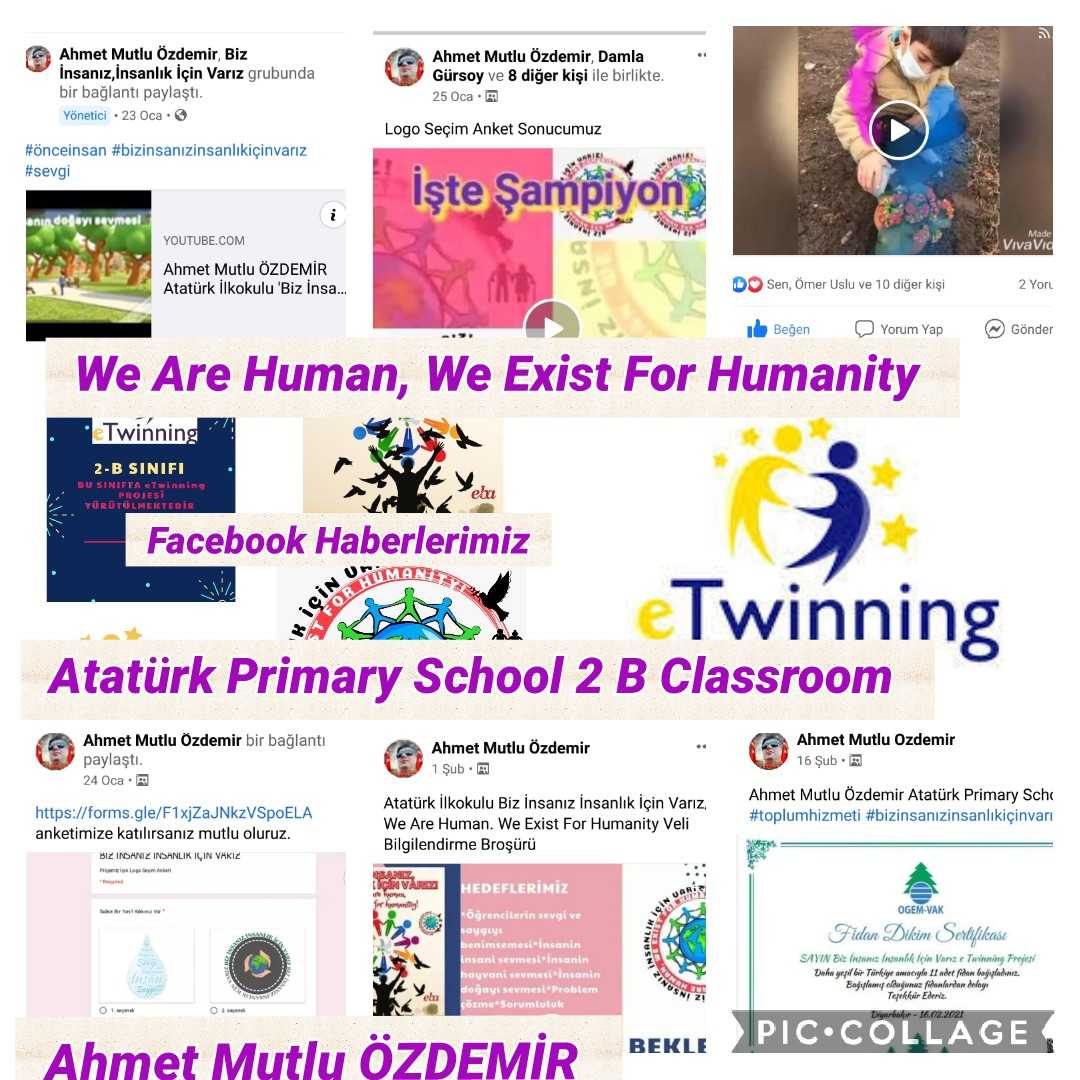 OKUL WEB SİTESİ HABERİhttps://kumruataturkilkokulu.meb.k12.tr/icerikler/okulumuzda-biz-insaniz-insanlik-icin-variz-we-are-human-we-exist-for-humanity-adli-e-twinning-projesi-calismalari-devam-ediyor_10779920.htmlÇİÇEĞİMİ SEVİYORUM(1 ŞUBAT)(E TWİNNİNG)https://www.facebook.com/ahmet.m.ozdemir.7/videos/10159557958204645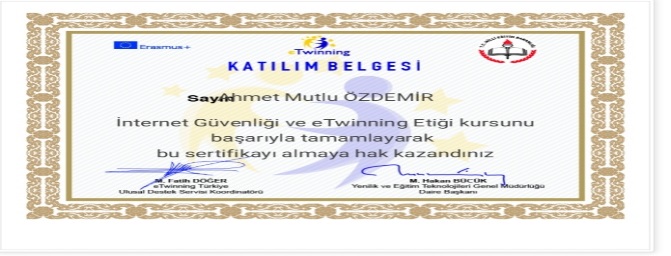 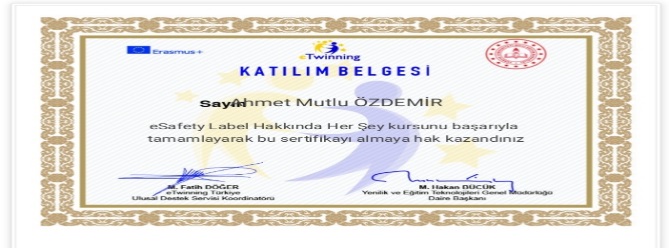 